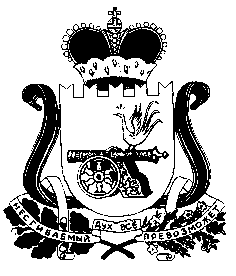 СОВЕТ ДЕПУТАТОВ СНЕГИРЕВСКОГО СЕЛЬСКОГОПОСЕЛЕНИЯ ШУМЯЧСКОГО РАЙОНА СМОЛЕНСКОЙ ОБЛАСТИРЕШЕНИЕОт «24» февраля 2022года                                                               № 7В соответствии с частью  5 статьи 30 Федерального закона от 31 июля 2020              № 248-ФЗ «О государственном контроле (надзоре) и муниципальном контроле в Российской Федерации», руководствуясь Федеральным законом от 06.10.2003 № 131-ФЗ «Об общих принципах организации местного самоуправления в Российской Федерации», Уставом Снегиревского сельского поселения Шумячского района Смоленской областиСовет депутатов Снегиревского сельского поселения Шумячского района Смоленской области   РЕШИЛ: 1. Утвердить прилагаемые ключевые показатели и их целевые значения, применяемые при осуществлении муниципального контроля в сфере благоустройства на территории Снегиревского сельского поселения Шумячского района Смоленской области согласно приложению к настоящему решению.2. Настоящее решение вступает в силу со дня его официального опубликования в печатном средстве массовой информации Снегиревского сельского поселения Шумячского района Смоленской области  « Информационном Вестнике Снегиревского сельского поселения» и распространяет свое действие на правоотношения возникшие с 1 марта 2022 года. 3. Контроль за исполнением настоящего решения оставляю за собой.Глава муниципального образованияСнегиревского сельского поселенияШумячского района Смоленской области                                               В.А. ТимофеевУТВЕРЖДЕНЫрешением Совета депутатов Снегиревского                    сельского    поселения Шумячского района                    Смоленской области                     от «24» февраля 2022 года    №7Ключевые показатели и их целевые значения, применяемые при осуществлении муниципального контроля в сфере благоустройства на территории Снегиревского сельского поселения                      Шумячского района Смоленской области.1. Ключевые показатели и их целевые значенияПри осуществлении муниципального контроля в сфере благоустройства на территории Снегиревского сельского поселения Шумячского района Смоленской области устанавливаются следующие ключевые показатели и их целевые значения:Отп. 1 экз. – в дело                                                                             Разослать:  в прокуратуруРазработчик: инспектор                                        « Прошёл антикоррупционную экспертизу.                          В.Г.Макаренкова ________                                     Признаков коррупциогенности  не выявлено»                              Тел. 2-35-18                                                                                                               08.02.2022 г.                                                               _____________ В.А.ТимофеевОб утверждении ключевых показателей и их целевых значений, применяемых при осуществлении муниципального контроля в сфере благоустройства на территории Снегиревского сельского поселения Шумячского района Смоленской области№п/пКлючевые показателиЦелевое значение (%)1.Доля субъектов, допустивших нарушения, в результате которых причинен вред (ущерб) или была создана угроза его причинения, выявленные в результате проведения контрольных мероприятий, от общего числа проверенных субъектов102.Процент устраненных нарушений обязательных требований из числа выявленных803.Процент отмененных результатов контрольных мероприятий10